Charles Ramsey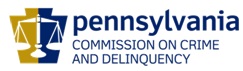 ChairmanDerin Myers Acting Executive DirectorOVS NewsletterApril 1, 2019In this Issue... Now Accepting Workshop Proposals for 2019 Pathways for Victim Services – Deadline May 31, 20192019 Pathways for Victim ServicesSave the Date: National Crime Victims’ Rights RallySAVE THE DATE! Victim/Witness Services Foundational AcademyVictims Compensation Assistance Program Online TrainingsCompensation CornerReminder to all RASA and VOJO ProgramsSave the Date: VOCA Grantee TrainingOVS Outreach and EducationPDAI Victim Services Trainings3 Free Trainings in One DaySex Trafficking in Hawaii: Stories of SurvivorsOne Day Strangulation Training – The Last Warning ShotRegistration Now Open: 2019 International Conference On Sexual Assault, Domestic Violence And Increasing AccessKCIT Basic Crisis Response Trainings – Application Now OpenAnnual Southeastern Pennsylvania Regional Forensic Nursing ConferenceThird Annual Survivor-Led Symposium – “Engaging Survivors of Commercial Sexual Exploitation to End Gender-Based Violence”Supporting the Griever VideoHuman Trafficking: Survivor’s StoryOVC Funding OpportunitiesProgram HighlightsVictim Witness Advocate VacancySocial Worker 2 VacancyUpcoming Events WebEx Online Trainings Available
Compensation Related: Basic Compensation and much more! Credits towards VOCA/RASA/VOJO training requirements are available for all sessions (unless indicated otherwise in the session description).  To receive training credits:  1) you must be logged into the session and 2) the WebEx application must be on your computer for the entire duration of the session.  As the OVS recognizes that emergencies may arise and you may not be able to attend the entire session, there is no prohibition against attending part of a session (although training credits will not be given in that instance).Training/Networking OpportunitiesAdditional RASA/VOJO/VOCA Approved TrainingReturn to topNow Accepting Workshop Proposals for 2019 Pathways for Victim Services – Deadline May 31, 2019Do you have a desire to teach others? Have you conducted a victim services-related research project, and are looking for a venue to share your results? Have you implemented a new program, and are wanting to share your success with others? We are seeking professionals who have not only developed worthwhile programs, but whom also have a successful track record in demonstrating those programs, to submit workshop proposals.This year’s theme is “Stronger Together,” and we are seeking workshops proposals that facilitate cross-systems programs; community partnerships; and that are leveraging local and state government allied professionals to better address the needs of victims of crime. Panel discussions with broad representation are strongly encouraged.We are also seeking workshops whose primary aim is to put another tool in the victim advocate’s toolbox, and are requesting that workshop proposals include, when applicable, forms, assessment tools, templates for Excel documents, or other resources that facilitate either service delivery, or program analysis.The following priority topics for the 2019 Pathways Conference will be given preference in the selection process. The priority areas are as followed:Human TraffickingSubstance AbuseWorking with TraumaRestorative JusticeThe priority areas established by the Victim Services Advisory Committee will also be given preference. The priority areas are as followed:Emergency Shelter/HousingTelehealth ServicesTransportationElderly Victims of CrimeLGBTQPeople of ColorVictims with DisabilitiesImmigrantsLimited English ProficiencyVictims of Financial CrimesChildren and the HomelessClick here to access the workshop proposal form.If you have any questions regarding the conference, or workshop proposal process, please feel free to contact Ross Pelusi, Criminal Justice Specialist at 717-265-8713 or by email rpelusi@pa.gov. Return to top2019 Pathways for Victim ServicesThe Pennsylvania Commission on Crime and Delinquency’s Office of Victims’ Services is very excited about the upcoming Pathways Conference, and looks forward to seeing you there. The conference will be held at the Hershey Lodge on December 2nd – December 4th, 2019.Return to topSave the Date: National Crime Victims’ Rights RallyJoin us April 8, 2019, in the Capitol Rotunda at 11am for the Victims’ Rights Rally.We welcome you to bring signs, posters and wear t-shirts in support of victims of crime and join us on the capitol steps during the rally.Exhibit tables are available at no cost, but space is limited. You are also welcome to bring brochures for our general resource table. To reserve an exhibit table, contact msiskr@ship.edu. For more information, email: cvap.vsn@gmail.comReturn to topSAVE THE DATE! Victim/Witness Services Foundational AcademyRegistration for this conference is restricted to victim advocates currently employed in Pennsylvania and funded through VOCA, RASA and/or VOJO funding and providing services to all forms of crime victims. Priority will be given to those for whom attendance is mandatory. The PDAI reserves the right to decline registrants who do not meet the criteria.

Attendance is limited to 75 participants.  Registrations will be accepted on a first come, first served basis.  Tentative dates are as follows: Philadelphia, July 8th – 10th Harrisburg, October 9th – 11th  Please note the following changes for the 2019 Foundational Academies: Because these academies are scheduled to be more convenient to attendees by cutting down the traveling distance, no overnight accommodations will be provided for the Pittsburgh, Philadelphia, and Harrisburg academies. A continental breakfast and two break snacks will be provided. Registration will open approximately 10 weeks prior to the week of the Academy. Priority will be given to those advocates for whom Foundational Academy training is mandatory.For more information, please contact Amelia Smulktis, Restitution & Victim/Witness Training Consultant, at AJS@restitutionconsulting.com, or 717.333.2319.Return to top Victims Compensation Assistance Program Online Trainings  The following trainings will be held on April 3, 2019.  Myths of Compensation - 9:30 a.m. – 10:30 a.m. Motor Vehicle-Related Crime Expenses Clinic - 11:00 a.m. – 12:00 p.m. The following training will be held on April 9, 2019.  Loss of Support Clinic – 9:30 a.m. – 10:30 a.m. Crime Scene Cleanup Expenses Clinic - 11:00 a.m. – 12:00 p.m. The following trainings will be held on April 22, 2019.  Basic Compensation - 10:00 a.m. – 12:00 p.m. Stolen Benefit Cash Expenses Clinic - 1:00 p.m. – 2:00 p.m. The following training will be held on April 30, 2019.  Loss of Earnings Clinic – 9:30 a.m. – 10:30 a.m. Transportation Expenses Clinic - 11:00 a.m. – 12:00 p.m. Click here to register for any of these trainings.All trainings count towards 1 hour of the required RASA/VOCA/VOJO training hours, with the exception of Basic Compensation, which counts towards 2 training hours, and DAVE training, which counts towards 2.5 training hours.Return to topCompensation CornerThere are currently several ways to submit documentation for claims to VCAP. You can mail, fax or even e-mail claim documents to VCAP. Below you will find the mailing address, fax number and e-mail address for VCAP. A couple things to keep in mind when sending documents. If you are faxing claim documentation for more than one claim, please be sure to indicate this on the fax cover sheet, by listing the different claim numbers that you are submitting documentation for. This will ensure that that documents are properly sorted and distributed to VCAP staff. Also, when e-mailing documentation, you only need to send to the DAVE Support email or your claim specialist; please refrain from sending the same email to both parties. This will prevent duplication of work and duplicate mail going to your claim specialist.Mailing address: VCAP, P.O. Box 1167, Harrisburg, PA 17108Fax: 717-787-4306E-mail: ra-davesupport@pa.govReturn to topReminder to all RASA and VOJO ProgramsQuarterly Program Reports for the 1st Quarter of the new 2019-2020 RASA/VOJO Grants will be due by April 20, 2019. (Note: Since April 20th is a Saturday, please submit your reports in Egrants by Friday, April 19th to ensure they are not delinquent.)1st quarter program reports for RASA and VOJO grants should be submitted to cover the time period from January 1 – March 31, 2019.New for 2019-2020Effective February 1, 2019, PMRs are no longer required to be submitted in Egrants for personnel changes made to RASA and VOJO grants.  Instead, all staff included in your RASA and VOJO grants are now required to be recorded on the Grant Funded Personnel Form.  This form may be found in the ‘Attachments’ Section of the quarterly program report in Egrants.  Please complete the form and upload it to the ‘Attachments’ Section for review.If you have any questions, or need assistance regarding your program reports, please contact Vicki McCloskey at Vmccloskey@pa.gov or (717) 265-8746 or Maria Katulis at mkatulis@pa.gov or (717) 265-8741.  Quarterly fiscal reports for RASA and VOJO grants will also be due in Egrants by April 20, 2019.  For fiscal report questions, please contact the fiscal staff person listed on your grant.If you need technical assistance with Egrants, please contact the Egrants Support Line at (717) 787-5887.Return to topSave the Date: VOCA Grantee TrainingA free VOCA attorney CLE will be offered by P.L.A.N., the state administrator for Legal Aid programs. The program will be held on June 12 & 13, 2019, at the Harrisburg Hilton. The program is free and open to all.  Additional information will be provided in the near future.Return to topOVS Outreach and EducationIn March, OVS was asked to participate in St. Christopher’s Hospital’s recognition of social work month.  St. Christopher’s Hospital is located in Philadelphia and is dedicated to treating children with general, pediatric care along with specialty care. St. Christopher’s is recognized as one of three hospitals providing Level 1 Pediatric Trauma Care in Pennsylvania and the only Pediatric Burn Center in the Philadelphia area. Joining in this effort organized by the hospital’s Social Work Department, OVS set up an information table on March 21st and spoke with hospital visitors, educators, doctors, ER staff and chaplains about our services. We are happy to be a part of outreach events such as these, and we thank the staff at St. Christopher’s Hospital for recognizing the vast contributions social workers play in helping and healing crime victims across Pennsylvania communities. Return to topPDAI Victim Services TrainingsBoot Camp, SIP, and the DOC Date: May 15, 2019Time: 9 AM – 4 PMLocation: Wyndham Gardens, State College What is State Prison Boot Camp? How long is a Boot Camp sentence? Is there credit for time served? Are these sentences effective in reducing recidivism? What is "good time"? What is SIP? What does RRRI-eligible mean? There are so many questions surrounding State Prison Sentences!

If you are a DA-based or community-based advocate, or even an attorney who would like in-depth answers to the questions above, then this training is for you!

At this training, you will learn:
- The law related to DOC Sentences
- DOC policy
- OVA policy & procedure
- Learn how the DOC and OVA integrate with each other 
- Develop knowledge of how the DOC and OVA then intermingle with the County level
- Gain an understanding of victims' rights at each level
- And obtain a full explanation as to how OVA and the counties work together at different steps within the Criminal Justice System process

Presenter:       
Pam Behr, Victim Assistance Coordinator of the Office of the Victim Advocate with the Department of Corrections.There are scholarships available for this training to cover accommodations, travel, and a per diem. Please email Amy Smulktis at AJS@RestitutionConsulting.com today for an application. Click here to register.
Bridges Out of PovertyDate: September 23, 2019Time: 1 PM - 4 PMLocation: Linglestown Road, Harrisburg Giant Community Room This is just a reminder that in addition to being the Restitution Consultant, Amelia Smulktis is the new Victim/Witness Training Consultant effective November 2018. To receive her quarterly Restitution & Victim/Witness Training Newsletter which includes important updates regarding Foundational Academy, Topical Trainings, and restitution, or to contact her with any other questions, please email her at AJS@restitutionconsulting.com. Jennifer Feicht remains as the SAVIN Consultant and can be emailed at jennifer@jlfconsulting.net. Return to top3 Free Trainings in One DayMay 23, 2019Belmont Complex, Kittanning, PARegistration/Continental Breakfast 8:30AM-9AMTrainings 9AM-3:30PMChocolate & Poverty Workshop/Milton Hershey SchoolUtilizing poverty statistics and the research of people like Eric Jensen, PhD, Dr. Ruby Payne, and Jonathan Kozol, this workshop addresses the characteristics and traits of students/families in poverty. Topics include: the "hidden rules" among the classes, the behavior patterns of many in poverty, assessing resources available to families, and how economic realities affect daily living. The workshop will include video clips from the PBS documentary "People Like Us", group discussion and exercises, and lecture. Participants will receive handouts including the training outline and a listing of recommended resources.2) Domestic Violence 101/HAVIN ServicesWhy do they stay? Why do they batter? Discussion about HAVIN services.3) LGBTQ+ 101/Persad CenterBasic training covering fundamentals of the LGBTQ experience. We look at current terms, definitions and vocabulary; examine the social context of discrimination and examine some the physical and behavioral disparities experienced by the LGBTQ community. There’s an extended look at SOGIE (Sexual Orientation/Gender Identity & Expression) with an examination of the challenges and issues facing trans people and a discussion of current best practices for working with that population. The program finishes with a brief discussion of current legal issues effecting the LGBTQ community.Registration due May 17, 2019.  Please contact jwingard@havinpa.org to register.Return to topSex Trafficking in Hawaii: Stories of SurvivorsApril 10, 20191:00 PM - 2:15 PM CST Join us to learn about a series of studies conducted on sex trafficking in Hawaii.  You will learn about 22 victims of sex trafficking in Hawaii and their experiences with childhood maltreatment, recruitment into sex trafficking, sex buyers, and sex traffickers. Explore the structural barriers to providing necessary prevention and intervention to victims of sex trafficking in Hawaii.Click here to register.Return to topOne Day Strangulation Training – The Last Warning ShotPresented by: Training Institute on Strangulation PreventionTuesday, April 16, 2019MCIU (Montgomery County Intermediate Unit) Conference Center
2 West Lafayette Street
Norristown, Pa 19401Please join fellow law enforcement personnel, prosecutors, victim advocates, judges, parole and probation officers, pre-hospital responders, forensic examiners, and medical personnel to:Increase understanding of the signs and symptoms of strangulation.Improve identification and documentation by dispatchers, paramedics, nurses and police.Increase felony prosecutions and accountability.Reduce the number of strangulation cases being dismissed or reduced to misdemeanors simply because the victim recants or doesn’t appear in court.Improve victim safety through early intervention.Click here to register.Return to topRegistration Now Open: 2019 International Conference On Sexual Assault, Domestic Violence And Increasing AccessApril 22-25, 2019Manchester Grand HyattSan Diego, CAOur annual conferences focus on sexual assault, intimate partner violence, stalking, human trafficking and elder abuse. We consistently bring together law enforcement personnel, prosecutors, victim advocates, judges, parole and probation officers, rape crisis workers, health care professionals, faith community members, educators, researchers and others in this three-day conference highlighting promising practices and emerging issues to effectively respond to these crimes in all of our communities.With three full days of training offering 6 general sessions, a choice of 67 workshops and over 100 presenters, you are sure to learn something you can bring home and apply on the job. Moreover, with over 2,100 professionals expected to attend, you can anticipate countless opportunities to meet, rejuvenate and share ideas with other colleagues. Don’t forget to sign up for one of our optional Post Conference Tracks. The 2019 Post Conference sessions will provide attendees an opportunity to participate in a full day course focused on either Human Trafficking: Identification & Trauma Informed Response Best Practices, or a course on Self-Care in High Intensity Work.Please click here to learn more and to register. Return to topKCIT Basic Crisis Response Trainings – Application Now OpenJune 3-6, 2019Gettysburg, PAThis 25-hour training helps participants learn about crisis reactions after a trauma. Upon completion of this training, interested participants can apply to become KCIT volunteers. If you have any questions, please contact KCIT at info@kcitpa.org. Please click here to register. The deadline for applications is May 3, 2019.  All applicants will be notified by May 6, 2019 if they were accepted into the training.*Training has been approved for 25 PCCD credits. Application for 25 CEU’s from the PA Board of Social Workers, Marriage and Family Therapists and Professional Counselors is pending.Return to topAnnual Southeastern Pennsylvania Regional Forensic Nursing ConferenceThis conference will be held on Friday, May 31, 2019 from 8:00am-5:30pm at Abington Jefferson Health at 1200 Old York Road, Abington PA.Topics and Speakers Strangulation Cases and Making Good Use of Expert Testimony: William Smock, MD will provide an overview of the dynamics of strangulation including a discussion on subtle signs and symptoms, assessing for internal injuries, radiology studies, documentation, evidence collection and considerations for court citing current case law. Expert testimony, emerging issues, typical and emerging defenses, and dealing with defense experts will be discussed. Victimology: Dr. Theresa Faye-Hillier will discuss victimization experiences from the perspective of the crime victim, the offender, families, and the healthcare community. She will also focus on understanding etiologic and motivation issues, as well as response patterns to victimization and perpetration dynamics from a healthcare provider perspective.Intimate Partner Violence's (IPV) Overlooked Damage: Concussion and Traumatic Brain Injury (TBI): Glynnis Zieman, MD (Neurologist) and Ashley Bridwell, LMSW will talk about the often overlooked and underreported issues surrounding TBI in survivors of IPV. The presenters will also share the multidisciplinary approach used to assist survivors to manage life with a brain injury. Prosecuting Difficult Cases: Sexual Assault of Individuals with Intellectual Disabilities (ID): Robert Laurino, Essex County New Jersey Prosecutor will look at the challenges inherent in investigating and prosecuting cases of sexual assault committed against individuals with ID. He will share best practices developed over 25 years of prosecuting such cases.  At the close of the presentation, Steve Doerner, Director of the Bucks County Children's Advocacy Center, will share the Special Victim's Investigation (SVI) program which uses a multidisciplinary, client-centered approach to case investigation and prosecution.A Philadelphia Physician’s Perspective on Why Advocating Against Gun Violence is Part of the Job: Daniel Taylor, D.O., a pediatrician at St. Christopher’s Hospital for Children will discuss his experiences caring for child victims of gun violence and share thoughts on healthcare practitioners being part of the discussions on this serious public health issue.Options for Breakout Sessions:Risks and Resilience: Youth with Problematic and Illegal Sexualized Behavior: Kelly Hagenbaugh, MSW, LSW and Jaime Osborn, MS, NOVA Counselors will discuss this research based treatment program which targets a population of youth, ages 7-14, who previously were treated as offenders, lacked accessible services for support and would otherwise have gone unserved. Healing Through the Alphabet: Providing Trauma – Informed Care for LGBTQ+ Sexual Assault Survivors Tiffany Lanza, LCSW, M.Ed. and Dr. Autumn Dae Miller stated that “Understanding how to support marginalized communities is vital for professional success and to decrease re-traumatization. This training will focus on an understanding of the LGBTQ+ community, their lived experiences around trauma, and strategies for best practices during a SANE exam. CEUs pending for Registered Nurses.Cost: $60.00 (includes breakfast and lunch) Click here to register.Questions: Contact Debbie Nugent at debbie@novabucks.org or 215-343-6543 ext. 105Return to topThird Annual Survivor-Led Symposium – “Engaging Survivors of Commercial Sexual Exploitation to End Gender-Based Violence”April 11-12, 2019Inn at Villanova601 County Line RoadRadnor, PA 19087Workshops will be led by survivors and will encourage participants to engage in problem-solving scenarios on a variety of relevant topics and current issues in legislation, law enforcement, and education. 
Click here to register.Return to topSupporting the Griever VideoClick here to view a video on how to support someone grieving.Return to topHuman Trafficking: Survivor’s StoryClick here to read a survivor’s story.Return to topOVC Funding OpportunitiesPlease click here to view all opportunities. Return to topProgram HighlightsIf your program is offering new or extended services, or implementing new initiatives that you would like to highlight, please submit your news article to Heather Hewitt at hhewitt@pa.gov. Return to top Victim Witness Advocate VacancyPlease note ** RESUMES WITHOUT A COVER LETTER WILL NOT BE CONSIDERED **Crime Victims Council of the Lehigh Valley is a non-profit organization that provides confidential services at no-cost to individuals impacted by violence. Services include counseling, hospital, police, and court accompaniment, 24-hour hotline, and community education and prevention programs.Position: Victim AdvocateDescription: Full time position working with victims, significant others, and witnesses of crime in the Northampton County Justice System. This position is a 40hour position, based out of the Northampton County Courthouse. The Advocate will serve as a liaison within the justice system, advocates on behalf of clients with various systems including law enforcement, health care, and social services. Other duties include providing court accompaniment and support to clients at all levels of legal system, provides notification and case status updates to victims, and provides information and referrals to victims. Advocates are also required to maintain accurate statistical data, as well as maintain and update documentation and records associated with clients.Qualifications:• Bachelor’s Degree in human service related field required, (bilingual preferred)• Experience, specific education, or training in the field is necessary• Able to advocate behalf of victims and victims’ rights• Exhibits compassion and an understanding of the impacts of violence on individuals• Has necessary skills to provide clients with crisis intervention and support• Demonstrates the flexibility and quick adaptability necessary to work in a face-paced environment• Possesses proficient written and oral communication skills required to maintain collaborative relationships with other professionals from various systems• Capable of working independently and in a team setting• Ability to meet requirements necessary to provide on-call coverage of 24-hour hotline. Such provisions include:Telephone accessReliable transportationWhen accompaniment is requested, must be within one hour of travel time to all hospitals and/or police stations within Lehigh and Northampton CountiesWHAT WE OFFER YOUCompetitive salaryHealth, Dental, Life, LTD InsuranceGenerous Vacation, Sick and Personal Time Off12 Major Holidays paidPaid hour break403 B Plan Enrollment and Employer Contribution after 1 year of Full-Time employment.Successful applicants must be able to provide current Pennsylvania State Police Criminal Clearance, FBI Criminal Clearance/Fingerprinting, and Child Abuse History Clearance.RESUMES WITHOUT A COVER LETTER WILL NOT BE CONSIDERED******No phone calls please.*******Job Type: Full-timeSalary: $31,200.00 /yearJob Type: Full-timeSalary: $31,200.00 /yearReturn to top Social Worker 2 VacancyThe employee in this position provides assessment of needs and therapeutic counseling to corrections officers, victim advocates and all staff following traumatic events in the workplace, such as staff assaults and crisis response.DESCRIPTION OF WORK:Trauma counselor provides a variety of advanced services including the assessment of individual and group employee therapy needs, development and implementation of therapy needs, and education of best practices for self-care.Work includes the development of agency-wide treatment procedures and policies regarding the delivery of trauma care services to employees. May encompass research and proposals to superiors and peers.Required to respond at a statewide 24/7 capacity during emergency situations involving Department of Corrections staff. Emergency response duties are to provide trauma-informed care to employee groups, to deliver expertise and guidance to leadership on how to best care for staff, and assess ongoing needs.Meets with staff who have been affected by workplace trauma to assess their therapeutic needs, provide a minimum of three counseling sessions and prepare them to return to duty.Establishes reliability, validity and confidence with employees.Performs individual or group counseling, psychotherapy or other therapeutic measures and techniques with employees.Works with employees to formulate their short-term and long-term psychotherapy and self-care needs and planning.Promotes and educates self-care techniques for all staff members, including breathing and grounding techniques, decision making and prioritization strategies to reduce daily stress, and deliberate habit forming for long-term optimal health.Maintains absolute confidentiality. Assignments and direction are provided by the Victim Advocate in the form of written or verbal instruction. Work is assessed through meetings and compliance with standards.Serves as agency-wide expert on trauma informed response and provides guidance and expertise to leadership for the purposes of decision making, strategic planning, and evaluating employee needs.Guidance may be provided in one-on-one coaching sessions or group training sessions.Assists superiors and peers with evaluating program needs and advantageously planning outreach and communications to employees.Performs related work as required.APPLICATIONS MAY BE FILED ONLINE AT:http://www.employment.pa.govReturn to top The next OVS Newsletter will be published on Wednesday, April 24, 2019.  If you would like any training events, fundraisers, or notable news published in this newsletter, please submit them to Stacie Brendlinger at sbrendling@pa.gov by Wednesday, April 17, 2019.
You have signed up to receive the OVS Newsletter from the Office of Victims' Services.  This newsletter will be sent to you on a biweekly basis via email.  If your email address changes or you would like to be removed from the OVS Newsletter distribution list, please contact Heather Hewitt at (717) 265-8730 or via email at hhewitt@pa.gov.Pennsylvania’s Office of Victims’ Services  |  3101 North Front Street  |  Harrisburg, PA  17110 |  (717) 783-0551www.pccd.pa.gov PA Crime Victims Websitewww.pcv.pccd.pa.govTwitter: @PaCrimmCom 